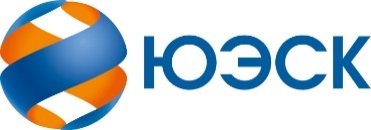 Акционерное общество «Южные электрические сети Камчатки»(АО «ЮЭСК»)ЗАЯВКАна подключение к системе теплоснабжения1. Полное наименование юридического лица; фамилия, имя, отчество индивидуального предпринимателя / физического лица:(индекс, адрес)4. Наименование и место нахождения подключаемого объекта:(место нахождения подключаемого объекта)5. Причина подачи заявки на подключение к системам теплоснабжения:6. Технические параметры подключаемого объекта:7. Вид и параметры теплоносителя:8. Режим теплопотребления подключаемого объекта:										     ( 1, 2, 3)14. Планируемые сроки ввода в эксплуатацию подключаемого объекта (в том числе по этапам и очередям):Дополнительные сведения:(в случае неявки заявителя в течение трех дней после получения уведомления о готовности договора, документы направляются почтой на указанный в п.3 адрес заявителя)ПРИЛОЖЕНИЯ: «______» _____________________ 20 ____ г.2. Номер записи в ЕГРЮЛ (ЕГРИП) :Дата внесения записи в ЕГРЮЛ (ЕГРИП)..годПаспортные данные :Паспортные данные :Паспортные данные :серия:№:выдан (кем, когда):выдан (кем, когда):3. Почтовый  адрес заявителя:3. Почтовый  адрес заявителя:Мобильный телефон:(+7)--Тел. / факс:адрес электронной почты (E-mail): (наименование подключаемого объекта)(наименование подключаемого объекта)расположенных:расположенных:подключение к системам теплоснабжения вновь создаваемого или созданного подключаемого объекта, но не подключенного к системам теплоснабжения, в том числе при уступке права на использование тепловой мощности;увеличение тепловой нагрузки (для теплопотребляющих установок) или тепловой мощности (для источников тепловой энергии и тепловых сетей) подключаемого объекта;реконструкция или модернизация подключаемого объекта, при которых не осуществляется увеличение тепловой нагрузки или тепловой мощности подключаемого объекта, но требуется строительство (реконструкция, модернизация) тепловых сетей или источников тепловой энергии в системе теплоснабжения, в том числе при повышении надежности теплоснабжения и изменении режимов потребления тепловой энергии.Расчетный тепловой поток (Гкал/час)Расчетный тепловой поток (Гкал/час)Расчетный тепловой поток (Гкал/час)Расчетный тепловой поток (Гкал/час)Расчетный тепловой поток (Гкал/час)Расчетный тепловой поток (Гкал/час)отоплениевентиляциягорячее водоснабжениекондиционирование воздухатехнологические нуждывсегорасчетный среднечасовой часовой расход тепловой энергиирасчетный расход теплоносителядавлениеКгс/см²температураСº- непрерывный;- односменный;- двухсменный;9. Расположение узла учета тепловой энергии и теплоносителя:9. Расположение узла учета тепловой энергии и теплоносителя:10. Требования к надежности теплоснабжения подключаемого объектакатегория11. Наличие и возможность использования собственных источников тепловой энергии (с указанием их мощностей и режимов работы):11. Наличие и возможность использования собственных источников тепловой энергии (с указанием их мощностей и режимов работы):12. Правовые основания пользования заявителем подключаемым объектом и земельным участком, на котором планируется создание подключаемого объекта:12. Правовые основания пользования заявителем подключаемым объектом и земельным участком, на котором планируется создание подключаемого объекта:13. Номер и дата выдачи технических условий (если они выдавались ранее в соответствии с законодательством о градостроительной деятельности)13. Номер и дата выдачи технических условий (если они выдавались ранее в соответствии с законодательством о градостроительной деятельности)Этап (очередь)строительстваПланируемый срок проектирования подключаемого объекта(месяц, год)Планируемый срок введения подключаемого объекта в эксплуатацию(месяц, год)15. Информация о границах земельного участка, на котором планируется осуществить строительство (реконструкцию, модернизацию) подключаемого объекта:15. Информация о границах земельного участка, на котором планируется осуществить строительство (реконструкцию, модернизацию) подключаемого объекта:16. Информация о виде разрешенного использования земельного участка:16. Информация о виде разрешенного использования земельного участка:17. Информация о предельных параметрах разрешенного строительства (реконструкции, модернизации) подключаемого объекта:17. Информация о предельных параметрах разрешенного строительства (реконструкции, модернизации) подключаемого объекта:ИНН:КПП:ОГРН:датаготовые документы прошу:- направить почтой;- выдать на рукикопии правоустанавливающих документов, подтверждающих право собственности или иное законное право заявителя на подключаемый объект или земельный участок, права на которые не зарегистрированы в Едином государственном реестре прав на недвижимое имущество и сделок с ним (в случае если такие права зарегистрированы в указанном реестре, представляются копии свидетельств о государственной регистрации прав на указанный подключаемый объект или земельный участок);листовситуационный план расположения подключаемого объекта с привязкой к территории населенного пункта или элементам территориального деления в схеме теплоснабжения;листовтопографическая карта земельного участка в масштабе 1:500 (для квартальной застройки 1:2000) с указанием всех наземных и подземных коммуникаций и сооружений (не прилагается в случае, если заявителем является физическое лицо, осуществляющее создание (реконструкцию) объекта индивидуального жилищного строительства);листовдокументы, подтверждающие полномочия лица, действующего от имени заявителя (в случае если заявка подается в адрес теплоснабжающей организации представителем заявителя);листовдля юридических лиц - нотариально заверенные копии учредительных документов.листовЗаявитель (представитель):/                                               /м.п.(должность)(подпись)(расшифровка подписи)